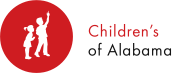 Children's of Alabama Continuing Medical EducationBehavioral Health ECHO Series Seven - Fall 2022Topic(s):	The goal is to increase access to behavioral health services to children living in AL's rural, under served communities by equipping physicians to better care for patients with behavioral health conditions and to provide diagnosis and treatment earlier promoting better outcomes for those patients.  Objectives:  1 Recognize and diagnose patients with behavioral health conditions within their practice.2 Identify first-line treatments for a variety of behavioral health conditions in children/adolescents.3 Identify techniques for intervening with families of children with behavioral health conditions.4 Apply screening tools for behavioral health conditions and define how they can be utilized in clinical practice.Date/Time:	 9/15/2022 12:15:00 PMLocation:	COA ECHO Conference Room - 3rd Floor Dearth TowerPlanners/Content Reviewers/Speakers – Disclosures:  Planners, Content Reviewers and Speaker have the following financial relationship(s) with commercial interests to disclose:Designation/Accreditation:Children's of Alabama designates this Live Activity for a maximum of 1.00 AMA PRA Category 1 Credit(s)™. Physicians should claim only the credit commensurate with the extent of their participation in the activity.Children’s of Alabama is accredited by the Medical Association of the State of Alabama to provide continuing medical education for physicians.